Legislative Review FormAgency:   DHR	Contact person:   Jay Osborne	Phone:  206-477-3628Ordinance 	Motion 	Proviso 	Report 	Other Civil Division Prosecuting Attorney ReviewName  Susan Slonecker	Version FINAL			Date May 5, 2022Dept. Director or Designee Review Name  Jay Osborne	Version Final			Date May 6, 2022Performance Strategy & Budget Office ReviewName  Andy Bauck	Version Final			Date May 9, 2022 Technical Form/Code Reviser Review – Confirm adherence to legislative formatName  Bruce Ritzen	Version FINAL			Date May 5, 2022Executive Office Review & Transmittal ApprovalName  Mina Hashemi	Version Final			Date May 9, 2022ENTRANCE CRITERIA REVIEW	EXEC OFFICE (initials)   KCC CLERK Fiscal note? 	Y     NA                 Y    NA                  KC Strategic Plan reference in letter?	Y     NA                 Y    NA                  Proof read for spelling and grammar? 	Y     NA                 Y    NA                  All pertinent attachments listed/labeled?	Y     NA                 Y    NA                                  Costs identified/described in letter	Y     NA                 Y    NO                   Regulatory Note Required and Complete?       		Y     NA                 Y    NO                  Formatted/Delivered in word-searchable doc format?       	Y     NA                 Y    NA                  Potential Annexation Area (PAA) impacts identified? 	Y     NA                 Y    NO                  Advertising required? if yes, cite all pertinent code/laws.    	Y     NA                 Y    NO                  Any special circumstances affecting processing time?  	Y     NA                 Y    NO         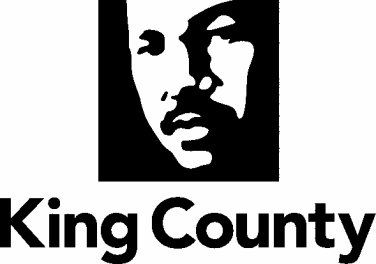 